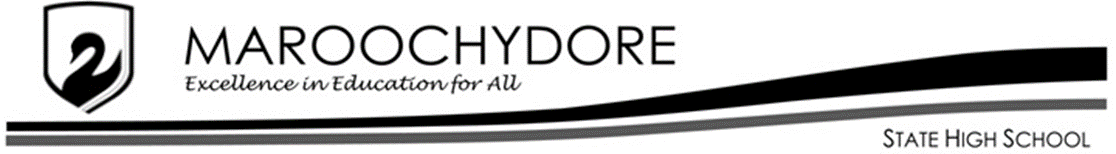  UNIT  PLANNER UNIT  PLANNER UNIT  PLANNER UNIT  PLANNER UNIT  PLANNER UNIT  PLANNER UNIT  PLANNERYear Level:Year Level:Year Level:Student check list:   when you know…Student check list:   when you know…Subject: Subject: Subject: Assessment due datesThe learning goals and success criteria for this term Changes to routines e.g. excursionsWhen assessment practice lessons will occur When revision lessons will occurAssessment due datesThe learning goals and success criteria for this term Changes to routines e.g. excursionsWhen assessment practice lessons will occur When revision lessons will occurTerm/Year:Term/Year:Term/Year: / 2023 / 2023Assessment due datesThe learning goals and success criteria for this term Changes to routines e.g. excursionsWhen assessment practice lessons will occur When revision lessons will occurAssessment due datesThe learning goals and success criteria for this term Changes to routines e.g. excursionsWhen assessment practice lessons will occur When revision lessons will occurUnit Title: Unit Title: Unit Title:  / 2023 / 2023Assessment:Assessment:Assessment: / 2023 / 2023Key Resource: Key Resource: Key Resource:  / 2023 / 2023WKWk. BegLesson 1Lesson 1Lesson 2 Lesson 2 Lesson 3 1Review of concepts from year 7 Introduce chemistry unitLaboratory Safety & evacuation proceduresSet expectations. Review of concepts from year 7 Introduce chemistry unitLaboratory Safety & evacuation proceduresSet expectations.  LG1 – SC1Atoms, Molecules, Elements, CompoundsDefinitions and examplesDrawing pictures of simple elements, compounds and mixtures using symbols and chemical formulae LG1 – SC1Atoms, Molecules, Elements, CompoundsDefinitions and examplesDrawing pictures of simple elements, compounds and mixtures using symbols and chemical formulaeLG1 – SC2Timeline of element concept.2LG1 – SC3Identifying chemical symbols in the periodic tableFirst 20 elements – names, number,  symbols, position on Periodic TableLG1 – SC3Identifying chemical symbols in the periodic tableFirst 20 elements – names, number,  symbols, position on Periodic TableLG1 – SC3Identifying chemical symbols in the periodic tableFirst 20 elements plus Fe,Cu,Zn Ag,AuLG1 – SC3Identifying chemical symbols in the periodic tableFirst 20 elements plus Fe,Cu,Zn Ag,AuLG 1 - SC1Model, using 2 dimensional and 3 dimensional models, the arrangement of particles in molecules and  compounds. ActivityMolecule building3LG 1 - SC1Model, using 2 dimensional and 3 dimensional models, the arrangement of particles in molecules and  compounds. Activity - Molecule buildingLG 1 - SC1Model, using 2 dimensional and 3 dimensional models, the arrangement of particles in molecules and  compounds. Activity - Molecule buildingLG2 – SC5MixturesPure substances and mixtures.Percentage composition of mixtures.LG2 – SC5MixturesPure substances and mixtures.Percentage composition of mixtures.LG2 – SC6MixturesClassify mixtures as solutions, suspensions or colloids4LG2 – SC7MixturesProperties of mixtures dependant on percent compositionLG2 – SC7MixturesProperties of mixtures dependant on percent compositionLG3 -  SC8Physical and chemical changeIdentifying the differences between chemical and physical change.Identify 4 pieces of evidence that a chemical change has taken placeLG3 -  SC8Physical and chemical changeIdentifying the differences between chemical and physical change.Identify 4 pieces of evidence that a chemical change has taken placeLG3-  SC8, SC9Stile lessonElements and Compounds, Chemical and Physical Change5LG3-  SC8, SC9Stile lessonElements and Compounds, Chemical and Physical ChangeLG3-  SC8, SC9Stile lessonElements and Compounds, Chemical and Physical ChangeLG3 – SC9Investigate simple reactions such as combining elements to make a compoundLG3 – SC9Investigate simple reactions such as combining elements to make a compoundCatch up lesson6RevisionRevisionRevisionRevisionEXAM 7LG4ExperimentMelting chocolate fair testCarry out experiment and collect dataLG4ExperimentMelting chocolate fair testCarry out experiment and collect dataLG4ExperimentMelting chocolate fair testConstruct tables and graphs to represent relationships and trends in the collected data LG4ExperimentMelting chocolate fair testConstruct tables and graphs to represent relationships and trends in the collected data LG4ExperimentMelting chocolate fair testConclusion and evaluation of experiment8LG4ASSIGNMENT OUTAimHypothesisVariablesRisk AssessmetLG4ASSIGNMENT OUTAimHypothesisVariablesRisk AssessmetLG4AssignmentMethodDiagramTrialsLG4AssignmentMethodDiagramTrialsLG4AssignmentConduct experimentRecord resultsCalculate averages9LG4AssignmentConduct experimentRecord resultsCalculate averagesLG4AssignmentConduct experimentRecord resultsCalculate averagesLG4AssignmentConclusionLG4AssignmentConclusionLG4ASSIGNMENT DUE10Follow up assessment. Follow up assessment. Optional Experiments Ice-cream in a bag experimentStile practical activity – skill builder         Measurement stationsStile practical  - elements and compounds 3.2 Burning MagnesiumOptional Experiments Ice-cream in a bag experimentStile practical activity – skill builder         Measurement stationsStile practical  - elements and compounds 3.2 Burning MagnesiumEnd of term